IŞIKTAN KORUNMASI GEREKEN İLAÇ LİSTESİ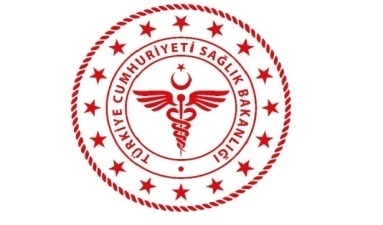 T. C.SAĞLIK BAKANLIĞISilopi İlçe Devlet HastanesiT. C.SAĞLIK BAKANLIĞISilopi İlçe Devlet HastanesiT. C.SAĞLIK BAKANLIĞISilopi İlçe Devlet HastanesiYayın Tarihi:01.12.2011Yayın Tarihi:01.12.2011T. C.SAĞLIK BAKANLIĞISilopi İlçe Devlet HastanesiT. C.SAĞLIK BAKANLIĞISilopi İlçe Devlet HastanesiT. C.SAĞLIK BAKANLIĞISilopi İlçe Devlet HastanesiRevizyon Tarihi: 28.06.19Revizyon Tarihi: 28.06.19T. C.SAĞLIK BAKANLIĞISilopi İlçe Devlet HastanesiT. C.SAĞLIK BAKANLIĞISilopi İlçe Devlet HastanesiT. C.SAĞLIK BAKANLIĞISilopi İlçe Devlet HastanesiRevizyon No:007Revizyon No:007T. C.SAĞLIK BAKANLIĞISilopi İlçe Devlet HastanesiT. C.SAĞLIK BAKANLIĞISilopi İlçe Devlet HastanesiT. C.SAĞLIK BAKANLIĞISilopi İlçe Devlet HastanesiDoküman No:SDH\İY.L\015Sayfa No:1\1Doküman No:SDH\İY.L\015Sayfa No:1\1ACTILYSE 50 MG FLAKONIESPOR 500 MG  FLAKONADRENALIN 1 MG AMPULIESPOR 1 MG  FLAKONALDOLAN AMPULALBUMİN FLAKONJETOKAIN AMPULATROPIN SULFAT 0.5  MG AMPULJETMONAL AMPULATROPIN SULFAT 1 MG AMPUL	KABIVEN PERIPHERAL 1440 MLBEMİKS AMPULKETALAR FLAKONBLOK- L 10 MG FLAKONLASIX AMPULCALCIUM PİCKEN AMPULLANTUS ENJ. KALEMİCOMBIVENT NEBULLEVEMIR FLEXPEN ENJ. KALEMİDEKSAMET AMPULMAGNEZYUM SULFAT AMPULDEMIZOLAM 5 MG AMPULMETPAMID AMPULDEMIZOLAM 15 MG AMPULMETILPRENDISOLON AMPULDIAZEM  AMPULMORFIN AMPUL DIKLORON AMPULDOPAMIN AMPULNEOSTIGMIN AMPULDOBCARD AMPULNIDILAT KAPSULDODEX AMPULNOOTROPİL AMPULDİLTİZEM AMPULNOVALJIN AMPULEFEDRİN AMPULPENTAL SODYUM FLAKONEPİTOİN AMPPOTASYUM KLORÜR AMPULPULMİCORT NEBULFERRUM AMPULFURACİN POMADRANITAB AMPULGELOFUSINE SOLÜSYONSERUM SALE AMPULHUMULIN R FLAKONVEMCAINE PUMP SPREYHUMALOG MIX KARTUŞVITABIOL-C AMPUL%5 DEXTROZ  SERUM%10 DEXTROZ  SERUM%30 DEXTROZ  SERUMISOLYTE SERUM             HAZIRLAYAN                KONTROL EDEN                      ONAYLAYAN                